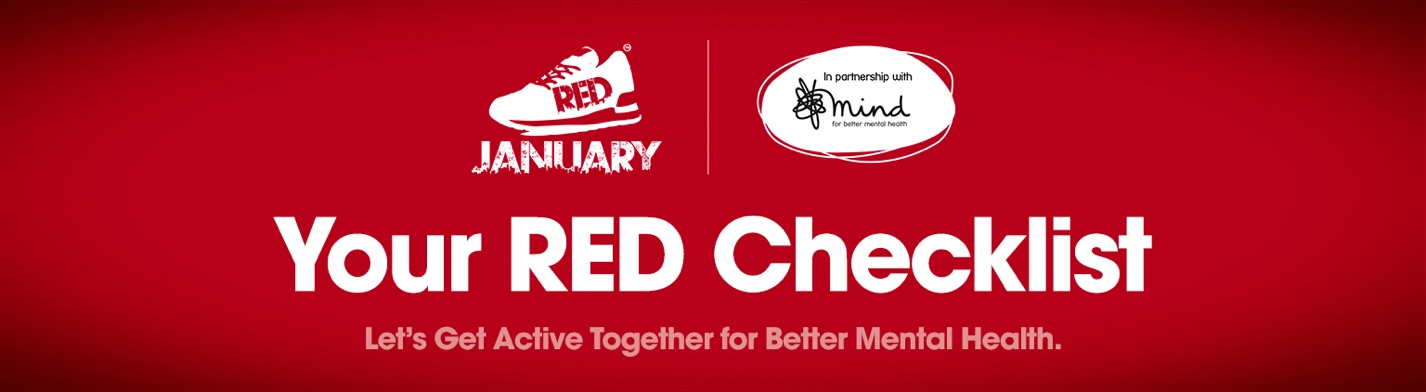 1. Join RED January 2020 for FREE at redjanuaryformind.co.uk. 2. Buy your exclusive RED January 2020 t-shirt and snood. These are availablewhen you register. If you’ve already registered, log back into your account at redjanuaryformind.co.uk and the option to buy them will appear. 3. Support yourself and others by setting up a JustGiving page for Mind. Your page can be set-up on your behalf when you register. If you’ve already registered, you can create your page by visiting justgiving.com/campaign/REDJanuary20204. For support and motivation, join your fellow REDers online. You can find us at @REDJanuaryUK on Facebook, Instagram and Twitter.5. Print your calendar and start planning your daily activities - redtogether.co.uk/downloads/ When you register, you’ll be able to view and download 31 activity plans from our exclusive UK partners. 6. Become a RED Champion and inspire others to join you on your RED journey. We’ve written example social posts and emails to help you on your way - redtogether.co.uk/downloads/ 7. Turn your Facebook and Twitter page RED. Add the RED January 2020 cover photo and profile frame to your page - redtogether.co.uk/downloads/ 8. Share your RED January experience on your social channels, tagging in @REDJanuaryUK so we can follow your inspiring journey! 9. If you’d like to share the reasons why you’re joining RED January and raising money for Mind, please email hannah@redtogether.co.uk 10. If you have any questions about any of the above, please email redregistrations@mind.org.uk